Ms. Christin Terry ELA and Special Education Lesson Plans 7th—and 8th Grade Ms. Christin Terry ELA and Special EducationLesson Plans 7th—and 8th GradeMs. Christin Terry ELA and Special EducationLesson Plans 7th—and 8th GradeMs. Christin Terry ELA and Special EducationLesson Plans 7th—and 8th GradeMs. Christin Terry ELA and Special EducationLesson Plans 7th—and 8th GradeMonday October 31, 2016 Happy Halloween!!! Trick-or-Treat Tuesday November 1, 2016 Schoolwide Writing Prompt Wednesday November 2, 2016 Nanny McPhee Thursday November 3, 2016 Nanny McPhee Friday November 4, 2016 1/2-day students End of 1st Marking  Activity and  Daily Writing Prompt Instructional ELA Leveled Reading Creepy McPhee Trick-or-treaters from Allendale Instructional ELA Leveled Reading Schoolwide Writing Prompt Instructional ELA Leveled Reading Compare and Contrast Creepy McPhee and Nanny McPhee Instructional ELA Leveled Reading Compare and Contrast Creepy McPhee and Nanny McPhee Instructional ELA Leveled Reading Building Words using Creepy McPhee Vocabulary Standard R. CM. 07.02-- Retell through concise summarization grade-level narrative text.   R. IT. 06.04—Respond to individual and multiple texts by finding evidence, discussing, illustrating, and/or writing to reflect.   L.PR.07.05-- Respond to the text when listened to or viewed knowledgably, by discussing, illustrating, and/or writing in order to answer questions, offer opinions, or provide solutions.   L.PR.07.05-- Respond to the text when listened to or viewed knowledgably, by discussing, illustrating, and/or writing in order to answer questions, offer opinions, or provide solutions.   L.7.4.d-- Verify the meaning of a word or phrase.   Content Objective (Analyze text, revise, communicate, make connections, use word clues, explain, generate ideas, re-tell, re-call, preview, respond, story elements, making inferences, cite evidence, prior knowledge, comprehension, explain).   Students will be able to finish up Type 3's, make corrections to Type 3's, finish flip books, and finish Creepy McPhee Sequencing Activity.   Allendale Trick-or-treaters coming for candy. Students will be able to respond to Schoolwide Writing Prompt (ELA Department) by taking a position and defending the position by explaining reasons and incorporating prior knowledge.   Students will be able to view movie - Nanny McPhee.  Students will be able to compare/contrast story elements from book - Creepy McPhee and movie - Nanny McPhee through completion of Graphic Organizer.    Students will be able to view movie - Nanny McPhee.  Students will be able to compare/contrast story elements from book - Creepy McPhee and movie - Nanny McPhee through completion of Graphic Organizer.    Students will be able to work in pairs or small groups to work in teams—to identify the requested vocabulary word (from Creepy McPhee).  I will provide the definition to the vocabulary word.  Students will work in teams to "build" the correct term using letter blocks.   Language Objective (Read, Write, Hear, Speak, Discuss, and Debate).   Students will communicate through writing and describing ideas through using vocabulary.   Students will read and discuss topic, then respond through writing.   Students will listen, speak, discuss, and write similarities and differences.   Students will listen, speak, discuss, and write similarities and differences.   Students will hear definition, discuss within group, and respond by building the word. I Can              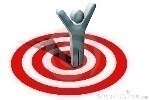 I can finish and submit all activities from Creepy McPhee.   I can respond to schoolwide writing prompt by following FCA's.   I can compare and contrast Creepy McPhee and Nanny McPhee.   I can compare and contrast Creepy McPhee and Nanny McPhee. I can respond to oral questions by building the answers using word blocks.   Accommodations The Special Education Department Co-teaches with Core Classroom Teachers throughout the student’s daily schedule.  Additional Accommodations and Modifications will be provided and adjusted per students individual IEP (Individualized Education Plan).  Modifications/Supports can include but not limited to the following; modeling, examples, guided support, differentiated instruction, small group administration, preferential seating, having tests/quizzes/assignments read to student, focus on content vocabulary, assignment reduction, fewer answer choices, hands-on activities, center based learning, project based learning, cooperative learning opportunities, small grouping, shoulder partners, re-direction, repeat and/or rephrase directions, extended time, the use of technological aids, visual aids, the use of charts, graphs, KWL, Word Bank, T-chart, Venn Diagram, Activate Prior Knowledge, Making Connections, Webs, guided notes/providing teachers notes, graphic organizers, kinesthetic learning opportunities, providing sentence STEMS, alternate location for learning and/or testing, Guided Highlighting, John Collins Writing Program implementation, (Type 1, Types 2, and Type 3), audio/visual equipment, the use of Technology, integration of NEWS.Ela, Promethean Board/Interactive White Boards, and visual clues.  Timer used for some students with Behavior Plans.  Resource Room also available.    The Special Education Department Co-teaches with Core Classroom Teachers throughout the student’s daily schedule.  Additional Accommodations and Modifications will be provided and adjusted per students individual IEP (Individualized Education Plan).  Modifications/Supports can include but not limited to the following; modeling, examples, guided support, differentiated instruction, small group administration, preferential seating, having tests/quizzes/assignments read to student, focus on content vocabulary, assignment reduction, fewer answer choices, hands-on activities, center based learning, project based learning, cooperative learning opportunities, small grouping, shoulder partners, re-direction, repeat and/or rephrase directions, extended time, the use of technological aids, visual aids, the use of charts, graphs, KWL, Word Bank, T-chart, Venn Diagram, Activate Prior Knowledge, Making Connections, Webs, guided notes/providing teachers notes, graphic organizers, kinesthetic learning opportunities, providing sentence STEMS, alternate location for learning and/or testing, Guided Highlighting, John Collins Writing Program implementation, (Type 1, Types 2, and Type 3), audio/visual equipment, the use of Technology, integration of NEWS.Ela, Promethean Board/Interactive White Boards, and visual clues.  Timer used for some students with Behavior Plans.  Resource Room also available.    The Special Education Department Co-teaches with Core Classroom Teachers throughout the student’s daily schedule.  Additional Accommodations and Modifications will be provided and adjusted per students individual IEP (Individualized Education Plan).  Modifications/Supports can include but not limited to the following; modeling, examples, guided support, differentiated instruction, small group administration, preferential seating, having tests/quizzes/assignments read to student, focus on content vocabulary, assignment reduction, fewer answer choices, hands-on activities, center based learning, project based learning, cooperative learning opportunities, small grouping, shoulder partners, re-direction, repeat and/or rephrase directions, extended time, the use of technological aids, visual aids, the use of charts, graphs, KWL, Word Bank, T-chart, Venn Diagram, Activate Prior Knowledge, Making Connections, Webs, guided notes/providing teachers notes, graphic organizers, kinesthetic learning opportunities, providing sentence STEMS, alternate location for learning and/or testing, Guided Highlighting, John Collins Writing Program implementation, (Type 1, Types 2, and Type 3), audio/visual equipment, the use of Technology, integration of NEWS.Ela, Promethean Board/Interactive White Boards, and visual clues.  Timer used for some students with Behavior Plans.  Resource Room also available.    The Special Education Department Co-teaches with Core Classroom Teachers throughout the student’s daily schedule.  Additional Accommodations and Modifications will be provided and adjusted per students individual IEP (Individualized Education Plan).  Modifications/Supports can include but not limited to the following; modeling, examples, guided support, differentiated instruction, small group administration, preferential seating, having tests/quizzes/assignments read to student, focus on content vocabulary, assignment reduction, fewer answer choices, hands-on activities, center based learning, project based learning, cooperative learning opportunities, small grouping, shoulder partners, re-direction, repeat and/or rephrase directions, extended time, the use of technological aids, visual aids, the use of charts, graphs, KWL, Word Bank, T-chart, Venn Diagram, Activate Prior Knowledge, Making Connections, Webs, guided notes/providing teachers notes, graphic organizers, kinesthetic learning opportunities, providing sentence STEMS, alternate location for learning and/or testing, Guided Highlighting, John Collins Writing Program implementation, (Type 1, Types 2, and Type 3), audio/visual equipment, the use of Technology, integration of NEWS.Ela, Promethean Board/Interactive White Boards, and visual clues.  Timer used for some students with Behavior Plans.  Resource Room also available.    The Special Education Department Co-teaches with Core Classroom Teachers throughout the student’s daily schedule.  Additional Accommodations and Modifications will be provided and adjusted per students individual IEP (Individualized Education Plan).  Modifications/Supports can include but not limited to the following; modeling, examples, guided support, differentiated instruction, small group administration, preferential seating, having tests/quizzes/assignments read to student, focus on content vocabulary, assignment reduction, fewer answer choices, hands-on activities, center based learning, project based learning, cooperative learning opportunities, small grouping, shoulder partners, re-direction, repeat and/or rephrase directions, extended time, the use of technological aids, visual aids, the use of charts, graphs, KWL, Word Bank, T-chart, Venn Diagram, Activate Prior Knowledge, Making Connections, Webs, guided notes/providing teachers notes, graphic organizers, kinesthetic learning opportunities, providing sentence STEMS, alternate location for learning and/or testing, Guided Highlighting, John Collins Writing Program implementation, (Type 1, Types 2, and Type 3), audio/visual equipment, the use of Technology, integration of NEWS.Ela, Promethean Board/Interactive White Boards, and visual clues.  Timer used for some students with Behavior Plans.  Resource Room also available.    MondayNovember 7, 2016TuesdayNovember 8, 2016WednesdayNovember 9, 2016ThursdayNovember 10, 2016FridayNovember 11, 2016Activity andWriting PromptInstructional ELALeveled ReadingBrain In A BoxVocabulary 12-termsPlanner Notes Election DayNo School StudentsStaff Professional DevelopmentInstructional ELALeveled ReadingBrain In A BoxMaking Inferences and Predictions—Design Cover PageInstructional ELALeveled ReadingBrain In A BoxRead Ch. 1Listen to Ch. 1Instructional ELALeveled ReadingBrain In A BoxRead Ch. 2Listen to Ch. 2StandardRL. 07.04-- Determine the meaning of words and phrases as they are used in the text.  No SchoolVOTER. IT. 06.04—Respond to individual and multiple texts by finding evidence, discussing, illustrating, and/or writing to reflect.  R. NT. 07.05—Cite Textual Evidence to support analysis of what the text says, as well as, draw inferences.  R. NT. 07.05—Cite Textual Evidence to support analysis of what the text says, as well as, draw inferences.  Content Objective(Analyze text, revise, communicate, make connections, use word clues, explain, generate ideas, re-tell, re-call, preview, respond, story elements, making inferences, cite evidence, prior knowledge, comprehension, explain).  Students will be able to learn and understand new vocabulary as they relate to the Book ~ Brain In A Box.  Students will be able to make predictions and inferences based upon vocabulary and by reading the back cover of the book.  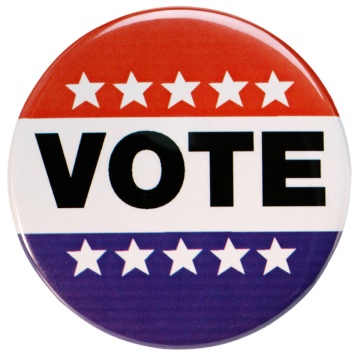 Students will be able to respond to vocabulary by making associations to prior knowledge and previous vocabulary.  Students will also design a cover for new story Brain-In-A-Box (including Title, Author, and Illustrator).   Guided Reading of Ch. 1.  Listen to CD of Ch. 1.  Students will be able to cite textual evidence through ongoing reading of Brain-In-A-Box and be able to cite 3-facts from Ch. 1.  Guided Reading of Ch. 2.  Listen to CD of Ch. 2.  Students will be able to cite textual evidence through ongoing reading of Brain-In-A-Box and be able to cite 3-facts from Ch. 2.  Language Objective(Read, Write, Hear, Speak, Discuss, and Debate).  Students will be able to speak, listen, and discuss predictions with A/B partner.  No School Students will participate through speaking, writing, and illustration. Students will be able to discuss and collaborate orally within group.  Students will participate through hearing, viewing, speaking, and writing.I Can      I can determine the meaning of words and phrases as they are used in the text.No School VOTEI can respond to the text by incorporating vocabulary with illustrations.  I can cite textual evidence from Ch. 1.    I can cite textual evidence from Ch. 2.  AccommodationsThe Special Education Department Co-teaches with Core Classroom Teachers throughout the student’s daily schedule.  Additional Accommodations and Modifications will be provided and adjusted per students individual IEP (Individualized Education Plan).  Modifications/Supports can include but not limited to the following; modeling, examples, guided support, differentiated instruction, small group administration, preferential seating, having tests/quizzes/assignments read to student, focus on content vocabulary, assignment reduction, fewer answer choices, hands-on activities, center based learning, project based learning, cooperative learning opportunities, small grouping, shoulder partners, re-direction, repeat and/or rephrase directions, extended time, the use of technological aids, visual aids, the use of charts, graphs, KWL, Word Bank, T-chart, Venn Diagram, Activate Prior Knowledge, Making Connections, Webs, guided notes/providing teachers notes, graphic organizers, kinesthetic learning opportunities, providing sentence STEMS, alternate location for learning and/or testing, Guided Highlighting, John Collins Writing Program implementation, (Type 1, Types 2, and Type 3), audio/visual equipment, the use of Technology, integration of NEWS.Ela, Promethean Board/Interactive White Boards, and visual clues.  Timer used for some students with Behavior Plans.  Resource Room also available.   The Special Education Department Co-teaches with Core Classroom Teachers throughout the student’s daily schedule.  Additional Accommodations and Modifications will be provided and adjusted per students individual IEP (Individualized Education Plan).  Modifications/Supports can include but not limited to the following; modeling, examples, guided support, differentiated instruction, small group administration, preferential seating, having tests/quizzes/assignments read to student, focus on content vocabulary, assignment reduction, fewer answer choices, hands-on activities, center based learning, project based learning, cooperative learning opportunities, small grouping, shoulder partners, re-direction, repeat and/or rephrase directions, extended time, the use of technological aids, visual aids, the use of charts, graphs, KWL, Word Bank, T-chart, Venn Diagram, Activate Prior Knowledge, Making Connections, Webs, guided notes/providing teachers notes, graphic organizers, kinesthetic learning opportunities, providing sentence STEMS, alternate location for learning and/or testing, Guided Highlighting, John Collins Writing Program implementation, (Type 1, Types 2, and Type 3), audio/visual equipment, the use of Technology, integration of NEWS.Ela, Promethean Board/Interactive White Boards, and visual clues.  Timer used for some students with Behavior Plans.  Resource Room also available.   The Special Education Department Co-teaches with Core Classroom Teachers throughout the student’s daily schedule.  Additional Accommodations and Modifications will be provided and adjusted per students individual IEP (Individualized Education Plan).  Modifications/Supports can include but not limited to the following; modeling, examples, guided support, differentiated instruction, small group administration, preferential seating, having tests/quizzes/assignments read to student, focus on content vocabulary, assignment reduction, fewer answer choices, hands-on activities, center based learning, project based learning, cooperative learning opportunities, small grouping, shoulder partners, re-direction, repeat and/or rephrase directions, extended time, the use of technological aids, visual aids, the use of charts, graphs, KWL, Word Bank, T-chart, Venn Diagram, Activate Prior Knowledge, Making Connections, Webs, guided notes/providing teachers notes, graphic organizers, kinesthetic learning opportunities, providing sentence STEMS, alternate location for learning and/or testing, Guided Highlighting, John Collins Writing Program implementation, (Type 1, Types 2, and Type 3), audio/visual equipment, the use of Technology, integration of NEWS.Ela, Promethean Board/Interactive White Boards, and visual clues.  Timer used for some students with Behavior Plans.  Resource Room also available.   The Special Education Department Co-teaches with Core Classroom Teachers throughout the student’s daily schedule.  Additional Accommodations and Modifications will be provided and adjusted per students individual IEP (Individualized Education Plan).  Modifications/Supports can include but not limited to the following; modeling, examples, guided support, differentiated instruction, small group administration, preferential seating, having tests/quizzes/assignments read to student, focus on content vocabulary, assignment reduction, fewer answer choices, hands-on activities, center based learning, project based learning, cooperative learning opportunities, small grouping, shoulder partners, re-direction, repeat and/or rephrase directions, extended time, the use of technological aids, visual aids, the use of charts, graphs, KWL, Word Bank, T-chart, Venn Diagram, Activate Prior Knowledge, Making Connections, Webs, guided notes/providing teachers notes, graphic organizers, kinesthetic learning opportunities, providing sentence STEMS, alternate location for learning and/or testing, Guided Highlighting, John Collins Writing Program implementation, (Type 1, Types 2, and Type 3), audio/visual equipment, the use of Technology, integration of NEWS.Ela, Promethean Board/Interactive White Boards, and visual clues.  Timer used for some students with Behavior Plans.  Resource Room also available.   The Special Education Department Co-teaches with Core Classroom Teachers throughout the student’s daily schedule.  Additional Accommodations and Modifications will be provided and adjusted per students individual IEP (Individualized Education Plan).  Modifications/Supports can include but not limited to the following; modeling, examples, guided support, differentiated instruction, small group administration, preferential seating, having tests/quizzes/assignments read to student, focus on content vocabulary, assignment reduction, fewer answer choices, hands-on activities, center based learning, project based learning, cooperative learning opportunities, small grouping, shoulder partners, re-direction, repeat and/or rephrase directions, extended time, the use of technological aids, visual aids, the use of charts, graphs, KWL, Word Bank, T-chart, Venn Diagram, Activate Prior Knowledge, Making Connections, Webs, guided notes/providing teachers notes, graphic organizers, kinesthetic learning opportunities, providing sentence STEMS, alternate location for learning and/or testing, Guided Highlighting, John Collins Writing Program implementation, (Type 1, Types 2, and Type 3), audio/visual equipment, the use of Technology, integration of NEWS.Ela, Promethean Board/Interactive White Boards, and visual clues.  Timer used for some students with Behavior Plans.  Resource Room also available.   MondayNovember 14, 2016TuesdayNovember 15, 2016WednesdayNovember 16, 2016ThursdayNovember 17, 2016FridayNovember 18, 2016Activity andWriting PromptInstructional ELALeveled ReadingBrain In A BoxPlanner Notes Read Ch. 3Listen to Ch. 3 on CDInstructional ELALeveled ReadingBrain In A BoxRead Ch. 4Listen to Ch. 4 on CDInstructional ELALeveled ReadingParent TeacherConferences Brain In A BoxRead Ch. 5Listen to Ch. 5 on CDInstructional ELALeveled ReadingParent Teacher Conferences Brain In A BoxRead Ch. 6Listen to Ch. 6 on CDInstructional ELALeveled ReadingStudents ½ DayConferencesBrain In A BoxStory Elements Graphic OrganizerStandardW.6.4.-Produce clear and coherent writing in which development, organization, and style are appropriate.L. RP. 06.01—Listen to or view knowledgably a variety of genre to summarize, take notes on key points, and ask clarifying questions.  R. NT. 07.02—Analyze structure, elements, style, and purpose of Science Fiction.  R. CM. 06.01—Connect personal knowledge, experiences, and understanding of the world to themes and perspectives in text through oral and written responses.  R. NT. 06. 03—Analyze how a text is enhanced through story elements; plot, setting, characters, theme, and plot.  Content Objective(Analyze text, revise, communicate, make connections, use word clues, explain, generate ideas, re-tell, re-call, preview, respond, story elements, making inferences, cite evidence, prior knowledge, comprehension, explain).  Students will be able to produce clear and coherent writing after reading, discussion, and listening to Ch. 3 on CD.  Continue Guided Reading, discussion, note taking, and review each chapter that has been read.     Guided Reading of Ch. 4.  Listen to CD of Ch. 4.  Students will be able to cite textual evidence through ongoing reading of Brain-In-A-Box and be able to cite 3-facts from Ch. 4.  Guided Reading of Ch. 5.  Listen to CD of Ch. 5.  Students will be able to recognize and identify elements that contribute to Brain-In-A-Box Science Fiction text.  Ongoing reading of Brain-In-A-Box and cite 3-facts from Ch. 5.  Guided Reading of Ch. 6.  Listen to CD of Ch. 6.  Students will be able to connect personal knowledge, experiences, and understanding of the world through ongoing reading of Brain-In-A-Box and cite 3-facts from Ch. 6.  Students will be able to identify key story elements of text ~ Brain-In-A-Box.  Story Elements Graphic Organizer will be generated as students communicate ideas and information.   Completion of Graphic Organizer to be used on Re-telling of Type 3.  Language Objective(Read, Write, Hear, Speak, Discuss, and Debate).  Students will re-read, discuss, and write using organizational skills.  Students will participate through hearing, viewing, speaking, and writing.Students will be able to discuss and collaborate orally with a partner.  Students will re-read, discuss, and make connections to Chapter 6.   Students will be able to speak and write out ideas and information.  I Can         I can produce a clear and coherent writing when taking notes.  I can summarize, takes notes, and ask questions.  I can identify elements that make this story Science Fiction.  I can make connections from my personal knowledge and experiences.  I can identify how story elements can enhance a text. AccommodationsThe Special Education Department Co-teaches with Core Classroom Teachers throughout the student’s daily schedule.  Additional Accommodations and Modifications will be provided and adjusted per students individual IEP (Individualized Education Plan).  Modifications/Supports can include but not limited to the following; modeling, examples, guided support, differentiated instruction, small group administration, preferential seating, having tests/quizzes/assignments read to student, focus on content vocabulary, assignment reduction, fewer answer choices, hands-on activities, center based learning, project based learning, cooperative learning opportunities, small grouping, shoulder partners, re-direction, repeat and/or rephrase directions, extended time, the use of technological aids, visual aids, the use of charts, graphs, KWL, Word Bank, T-chart, Venn Diagram, Activate Prior Knowledge, Making Connections, Webs, guided notes/providing teachers notes, graphic organizers, kinesthetic learning opportunities, providing sentence STEMS, alternate location for learning and/or testing, Guided Highlighting, John Collins Writing Program implementation, (Type 1, Types 2, and Type 3), audio/visual equipment, the use of Technology, integration of NEWS.Ela, Promethean Board/Interactive White Boards, and visual clues.  Timer used for some students with Behavior Plans.  Resource Room also available.   The Special Education Department Co-teaches with Core Classroom Teachers throughout the student’s daily schedule.  Additional Accommodations and Modifications will be provided and adjusted per students individual IEP (Individualized Education Plan).  Modifications/Supports can include but not limited to the following; modeling, examples, guided support, differentiated instruction, small group administration, preferential seating, having tests/quizzes/assignments read to student, focus on content vocabulary, assignment reduction, fewer answer choices, hands-on activities, center based learning, project based learning, cooperative learning opportunities, small grouping, shoulder partners, re-direction, repeat and/or rephrase directions, extended time, the use of technological aids, visual aids, the use of charts, graphs, KWL, Word Bank, T-chart, Venn Diagram, Activate Prior Knowledge, Making Connections, Webs, guided notes/providing teachers notes, graphic organizers, kinesthetic learning opportunities, providing sentence STEMS, alternate location for learning and/or testing, Guided Highlighting, John Collins Writing Program implementation, (Type 1, Types 2, and Type 3), audio/visual equipment, the use of Technology, integration of NEWS.Ela, Promethean Board/Interactive White Boards, and visual clues.  Timer used for some students with Behavior Plans.  Resource Room also available.   The Special Education Department Co-teaches with Core Classroom Teachers throughout the student’s daily schedule.  Additional Accommodations and Modifications will be provided and adjusted per students individual IEP (Individualized Education Plan).  Modifications/Supports can include but not limited to the following; modeling, examples, guided support, differentiated instruction, small group administration, preferential seating, having tests/quizzes/assignments read to student, focus on content vocabulary, assignment reduction, fewer answer choices, hands-on activities, center based learning, project based learning, cooperative learning opportunities, small grouping, shoulder partners, re-direction, repeat and/or rephrase directions, extended time, the use of technological aids, visual aids, the use of charts, graphs, KWL, Word Bank, T-chart, Venn Diagram, Activate Prior Knowledge, Making Connections, Webs, guided notes/providing teachers notes, graphic organizers, kinesthetic learning opportunities, providing sentence STEMS, alternate location for learning and/or testing, Guided Highlighting, John Collins Writing Program implementation, (Type 1, Types 2, and Type 3), audio/visual equipment, the use of Technology, integration of NEWS.Ela, Promethean Board/Interactive White Boards, and visual clues.  Timer used for some students with Behavior Plans.  Resource Room also available.   The Special Education Department Co-teaches with Core Classroom Teachers throughout the student’s daily schedule.  Additional Accommodations and Modifications will be provided and adjusted per students individual IEP (Individualized Education Plan).  Modifications/Supports can include but not limited to the following; modeling, examples, guided support, differentiated instruction, small group administration, preferential seating, having tests/quizzes/assignments read to student, focus on content vocabulary, assignment reduction, fewer answer choices, hands-on activities, center based learning, project based learning, cooperative learning opportunities, small grouping, shoulder partners, re-direction, repeat and/or rephrase directions, extended time, the use of technological aids, visual aids, the use of charts, graphs, KWL, Word Bank, T-chart, Venn Diagram, Activate Prior Knowledge, Making Connections, Webs, guided notes/providing teachers notes, graphic organizers, kinesthetic learning opportunities, providing sentence STEMS, alternate location for learning and/or testing, Guided Highlighting, John Collins Writing Program implementation, (Type 1, Types 2, and Type 3), audio/visual equipment, the use of Technology, integration of NEWS.Ela, Promethean Board/Interactive White Boards, and visual clues.  Timer used for some students with Behavior Plans.  Resource Room also available.   The Special Education Department Co-teaches with Core Classroom Teachers throughout the student’s daily schedule.  Additional Accommodations and Modifications will be provided and adjusted per students individual IEP (Individualized Education Plan).  Modifications/Supports can include but not limited to the following; modeling, examples, guided support, differentiated instruction, small group administration, preferential seating, having tests/quizzes/assignments read to student, focus on content vocabulary, assignment reduction, fewer answer choices, hands-on activities, center based learning, project based learning, cooperative learning opportunities, small grouping, shoulder partners, re-direction, repeat and/or rephrase directions, extended time, the use of technological aids, visual aids, the use of charts, graphs, KWL, Word Bank, T-chart, Venn Diagram, Activate Prior Knowledge, Making Connections, Webs, guided notes/providing teachers notes, graphic organizers, kinesthetic learning opportunities, providing sentence STEMS, alternate location for learning and/or testing, Guided Highlighting, John Collins Writing Program implementation, (Type 1, Types 2, and Type 3), audio/visual equipment, the use of Technology, integration of NEWS.Ela, Promethean Board/Interactive White Boards, and visual clues.  Timer used for some students with Behavior Plans.  Resource Room also available.   MondayNovember 21, 2016TuesdayNovember 22, 2016WednesdayNovember 23, 2016ThursdayNovember 24, 2016FridayNovember 25, 2016Activity andWriting PromptInstructional ELALeveled ReadingBrain-In-A-BoxReview and DiscussType-3 Instructional ELALeveled ReadingSub Plans Ms. Terry is off Identify Parts of the Brain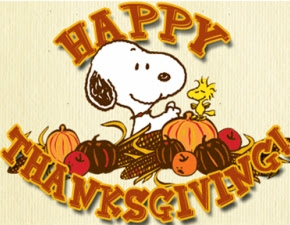 StandardR. CM. 07.02-- Retell through concise summarization grade-level narrative text.   W. 06.10—Write routinely over extended time frames through research, reflection, and revision.  Content Objective(Analyze text, revise, communicate, make connections, use word clues, explain, generate ideas, re-tell, re-call, preview, respond, story elements, making inferences, cite evidence, prior knowledge, comprehension, explain).  Students will be able to retell story Brain-In-A-Box by using Guided Notes, Vocabulary, and Book.  Students will be able to Complete Type 3 Writing Assignment using FCA’s and provide corresponding visual to represent their re-tell.   Sub Plans Ms. Terry is off!Students will be able to utilize technology to research the brain.  Students will identify, label, and color the 6-major parts of the brain and use color-coded system.Language Objective(Read, Write, Hear, Speak, Discuss, and Debate).  Students will communicate through writing Type 3 writing assignment.     Students will communicate understanding by reading, discussing, and writing to label the brain.  I Can      I can retell Brain-In-A-Box by writing a Type 3 summary.  I can write routinely by using research and identification.AccommodationsThe Special Education Department Co-teaches with Core Classroom Teachers throughout the student’s daily schedule.  Additional Accommodations and Modifications will be provided and adjusted per students individual IEP (Individualized Education Plan).  Modifications/Supports can include but not limited to the following; modeling, examples, guided support, differentiated instruction, small group administration, preferential seating, having tests/quizzes/assignments read to student, focus on content vocabulary, assignment reduction, fewer answer choices, hands-on activities, center based learning, project based learning, cooperative learning opportunities, small grouping, shoulder partners, re-direction, repeat and/or rephrase directions, extended time, the use of technological aids, visual aids, the use of charts, graphs, KWL, Word Bank, T-chart, Venn Diagram, Activate Prior Knowledge, Making Connections, Webs, guided notes/providing teachers notes, graphic organizers, kinesthetic learning opportunities, providing sentence STEMS, alternate location for learning and/or testing, Guided Highlighting, John Collins Writing Program implementation, (Type 1, Types 2, and Type 3), audio/visual equipment, the use of Technology, integration of NEWS.Ela, Promethean Board/Interactive White Boards, and visual clues.  Timer used for some students with Behavior Plans.  Resource Room also available.   The Special Education Department Co-teaches with Core Classroom Teachers throughout the student’s daily schedule.  Additional Accommodations and Modifications will be provided and adjusted per students individual IEP (Individualized Education Plan).  Modifications/Supports can include but not limited to the following; modeling, examples, guided support, differentiated instruction, small group administration, preferential seating, having tests/quizzes/assignments read to student, focus on content vocabulary, assignment reduction, fewer answer choices, hands-on activities, center based learning, project based learning, cooperative learning opportunities, small grouping, shoulder partners, re-direction, repeat and/or rephrase directions, extended time, the use of technological aids, visual aids, the use of charts, graphs, KWL, Word Bank, T-chart, Venn Diagram, Activate Prior Knowledge, Making Connections, Webs, guided notes/providing teachers notes, graphic organizers, kinesthetic learning opportunities, providing sentence STEMS, alternate location for learning and/or testing, Guided Highlighting, John Collins Writing Program implementation, (Type 1, Types 2, and Type 3), audio/visual equipment, the use of Technology, integration of NEWS.Ela, Promethean Board/Interactive White Boards, and visual clues.  Timer used for some students with Behavior Plans.  Resource Room also available.   The Special Education Department Co-teaches with Core Classroom Teachers throughout the student’s daily schedule.  Additional Accommodations and Modifications will be provided and adjusted per students individual IEP (Individualized Education Plan).  Modifications/Supports can include but not limited to the following; modeling, examples, guided support, differentiated instruction, small group administration, preferential seating, having tests/quizzes/assignments read to student, focus on content vocabulary, assignment reduction, fewer answer choices, hands-on activities, center based learning, project based learning, cooperative learning opportunities, small grouping, shoulder partners, re-direction, repeat and/or rephrase directions, extended time, the use of technological aids, visual aids, the use of charts, graphs, KWL, Word Bank, T-chart, Venn Diagram, Activate Prior Knowledge, Making Connections, Webs, guided notes/providing teachers notes, graphic organizers, kinesthetic learning opportunities, providing sentence STEMS, alternate location for learning and/or testing, Guided Highlighting, John Collins Writing Program implementation, (Type 1, Types 2, and Type 3), audio/visual equipment, the use of Technology, integration of NEWS.Ela, Promethean Board/Interactive White Boards, and visual clues.  Timer used for some students with Behavior Plans.  Resource Room also available.   The Special Education Department Co-teaches with Core Classroom Teachers throughout the student’s daily schedule.  Additional Accommodations and Modifications will be provided and adjusted per students individual IEP (Individualized Education Plan).  Modifications/Supports can include but not limited to the following; modeling, examples, guided support, differentiated instruction, small group administration, preferential seating, having tests/quizzes/assignments read to student, focus on content vocabulary, assignment reduction, fewer answer choices, hands-on activities, center based learning, project based learning, cooperative learning opportunities, small grouping, shoulder partners, re-direction, repeat and/or rephrase directions, extended time, the use of technological aids, visual aids, the use of charts, graphs, KWL, Word Bank, T-chart, Venn Diagram, Activate Prior Knowledge, Making Connections, Webs, guided notes/providing teachers notes, graphic organizers, kinesthetic learning opportunities, providing sentence STEMS, alternate location for learning and/or testing, Guided Highlighting, John Collins Writing Program implementation, (Type 1, Types 2, and Type 3), audio/visual equipment, the use of Technology, integration of NEWS.Ela, Promethean Board/Interactive White Boards, and visual clues.  Timer used for some students with Behavior Plans.  Resource Room also available.   The Special Education Department Co-teaches with Core Classroom Teachers throughout the student’s daily schedule.  Additional Accommodations and Modifications will be provided and adjusted per students individual IEP (Individualized Education Plan).  Modifications/Supports can include but not limited to the following; modeling, examples, guided support, differentiated instruction, small group administration, preferential seating, having tests/quizzes/assignments read to student, focus on content vocabulary, assignment reduction, fewer answer choices, hands-on activities, center based learning, project based learning, cooperative learning opportunities, small grouping, shoulder partners, re-direction, repeat and/or rephrase directions, extended time, the use of technological aids, visual aids, the use of charts, graphs, KWL, Word Bank, T-chart, Venn Diagram, Activate Prior Knowledge, Making Connections, Webs, guided notes/providing teachers notes, graphic organizers, kinesthetic learning opportunities, providing sentence STEMS, alternate location for learning and/or testing, Guided Highlighting, John Collins Writing Program implementation, (Type 1, Types 2, and Type 3), audio/visual equipment, the use of Technology, integration of NEWS.Ela, Promethean Board/Interactive White Boards, and visual clues.  Timer used for some students with Behavior Plans.  Resource Room also available.   MondayNovember 28, 2016TuesdayNovember 29, 2016WednesdayNovember 30, 2016ThursdayDecember 1, 2016FridayDecember 2, 2016Activity andWriting PromptInstructional ELALeveled ReadingInstructional ELALeveled ReadingInstructional ELALeveled ReadingInstructional ELALeveled ReadingInstructional ELALeveled ReadingStandardL. PR. 06-08.05—Respond to the text when listened to or viewed knowledgably, by discussing, illustrating, and/or writing in order to answer questions, offer opinions, or provide solutions.  W. 6.1b.—Support claim(s) with clear reasons and relevant evidence.  R.I.T.06.04 - Respond to individual text by finding evidence, discussing, illustrating and/or writing to reflect.  W.6.4.-Produce clear and coherent writing in which development, organization, and style are appropriate.W. PR. 06. 04—draft flow of ideas through the arrangement of main ideas and supporting ideas using transition words and Graphic Organizer.  Content Objective(Analyze text, revise, communicate, make connections, use word clues, explain, generate ideas, re-tell, re-call, preview, respond, story elements, making inferences, cite evidence, prior knowledge, comprehension, explain).  Language Objective(Read, Write, Hear, Speak, Discuss, and Debate).  Students will speak and write to illustrate.  Students will speak and discuss claims and evidence.  Students will be able to discuss and collaborate orally with a partner.  Students will re-read, discuss, and write using organizational skills.  Students will participate through hearing, viewing, speaking, and writing.I Can          I can respond to the text when listened to or viewed.I can support claims with reasons and evidence.  I can respond to text by finding evidence, discussing, and illustrating.I can produce clear and coherent writing.  I can draft the flow of ideas through main ideas and details.  AccommodationsThe Special Education Department Co-teaches with Core Classroom Teachers throughout the student’s daily schedule.  Additional Accommodations and Modifications will be provided and adjusted per students individual IEP (Individualized Education Plan).  Modifications/Supports can include but not limited to the following; modeling, examples, guided support, differentiated instruction, small group administration, preferential seating, having tests/quizzes/assignments read to student, focus on content vocabulary, assignment reduction, fewer answer choices, hands-on activities, center based learning, project based learning, cooperative learning opportunities, small grouping, shoulder partners, re-direction, repeat and/or rephrase directions, extended time, the use of technological aids, visual aids, the use of charts, graphs, KWL, Word Bank, T-chart, Venn Diagram, Activate Prior Knowledge, Making Connections, Webs, guided notes/providing teachers notes, graphic organizers, kinesthetic learning opportunities, providing sentence STEMS, alternate location for learning and/or testing, Guided Highlighting, John Collins Writing Program implementation, (Type 1, Types 2, and Type 3), audio/visual equipment, the use of Technology, integration of NEWS.Ela, Promethean Board/Interactive White Boards, and visual clues.  Timer used for some students with Behavior Plans.  Resource Room also available.   The Special Education Department Co-teaches with Core Classroom Teachers throughout the student’s daily schedule.  Additional Accommodations and Modifications will be provided and adjusted per students individual IEP (Individualized Education Plan).  Modifications/Supports can include but not limited to the following; modeling, examples, guided support, differentiated instruction, small group administration, preferential seating, having tests/quizzes/assignments read to student, focus on content vocabulary, assignment reduction, fewer answer choices, hands-on activities, center based learning, project based learning, cooperative learning opportunities, small grouping, shoulder partners, re-direction, repeat and/or rephrase directions, extended time, the use of technological aids, visual aids, the use of charts, graphs, KWL, Word Bank, T-chart, Venn Diagram, Activate Prior Knowledge, Making Connections, Webs, guided notes/providing teachers notes, graphic organizers, kinesthetic learning opportunities, providing sentence STEMS, alternate location for learning and/or testing, Guided Highlighting, John Collins Writing Program implementation, (Type 1, Types 2, and Type 3), audio/visual equipment, the use of Technology, integration of NEWS.Ela, Promethean Board/Interactive White Boards, and visual clues.  Timer used for some students with Behavior Plans.  Resource Room also available.   The Special Education Department Co-teaches with Core Classroom Teachers throughout the student’s daily schedule.  Additional Accommodations and Modifications will be provided and adjusted per students individual IEP (Individualized Education Plan).  Modifications/Supports can include but not limited to the following; modeling, examples, guided support, differentiated instruction, small group administration, preferential seating, having tests/quizzes/assignments read to student, focus on content vocabulary, assignment reduction, fewer answer choices, hands-on activities, center based learning, project based learning, cooperative learning opportunities, small grouping, shoulder partners, re-direction, repeat and/or rephrase directions, extended time, the use of technological aids, visual aids, the use of charts, graphs, KWL, Word Bank, T-chart, Venn Diagram, Activate Prior Knowledge, Making Connections, Webs, guided notes/providing teachers notes, graphic organizers, kinesthetic learning opportunities, providing sentence STEMS, alternate location for learning and/or testing, Guided Highlighting, John Collins Writing Program implementation, (Type 1, Types 2, and Type 3), audio/visual equipment, the use of Technology, integration of NEWS.Ela, Promethean Board/Interactive White Boards, and visual clues.  Timer used for some students with Behavior Plans.  Resource Room also available.   The Special Education Department Co-teaches with Core Classroom Teachers throughout the student’s daily schedule.  Additional Accommodations and Modifications will be provided and adjusted per students individual IEP (Individualized Education Plan).  Modifications/Supports can include but not limited to the following; modeling, examples, guided support, differentiated instruction, small group administration, preferential seating, having tests/quizzes/assignments read to student, focus on content vocabulary, assignment reduction, fewer answer choices, hands-on activities, center based learning, project based learning, cooperative learning opportunities, small grouping, shoulder partners, re-direction, repeat and/or rephrase directions, extended time, the use of technological aids, visual aids, the use of charts, graphs, KWL, Word Bank, T-chart, Venn Diagram, Activate Prior Knowledge, Making Connections, Webs, guided notes/providing teachers notes, graphic organizers, kinesthetic learning opportunities, providing sentence STEMS, alternate location for learning and/or testing, Guided Highlighting, John Collins Writing Program implementation, (Type 1, Types 2, and Type 3), audio/visual equipment, the use of Technology, integration of NEWS.Ela, Promethean Board/Interactive White Boards, and visual clues.  Timer used for some students with Behavior Plans.  Resource Room also available.   The Special Education Department Co-teaches with Core Classroom Teachers throughout the student’s daily schedule.  Additional Accommodations and Modifications will be provided and adjusted per students individual IEP (Individualized Education Plan).  Modifications/Supports can include but not limited to the following; modeling, examples, guided support, differentiated instruction, small group administration, preferential seating, having tests/quizzes/assignments read to student, focus on content vocabulary, assignment reduction, fewer answer choices, hands-on activities, center based learning, project based learning, cooperative learning opportunities, small grouping, shoulder partners, re-direction, repeat and/or rephrase directions, extended time, the use of technological aids, visual aids, the use of charts, graphs, KWL, Word Bank, T-chart, Venn Diagram, Activate Prior Knowledge, Making Connections, Webs, guided notes/providing teachers notes, graphic organizers, kinesthetic learning opportunities, providing sentence STEMS, alternate location for learning and/or testing, Guided Highlighting, John Collins Writing Program implementation, (Type 1, Types 2, and Type 3), audio/visual equipment, the use of Technology, integration of NEWS.Ela, Promethean Board/Interactive White Boards, and visual clues.  Timer used for some students with Behavior Plans.  Resource Room also available.   